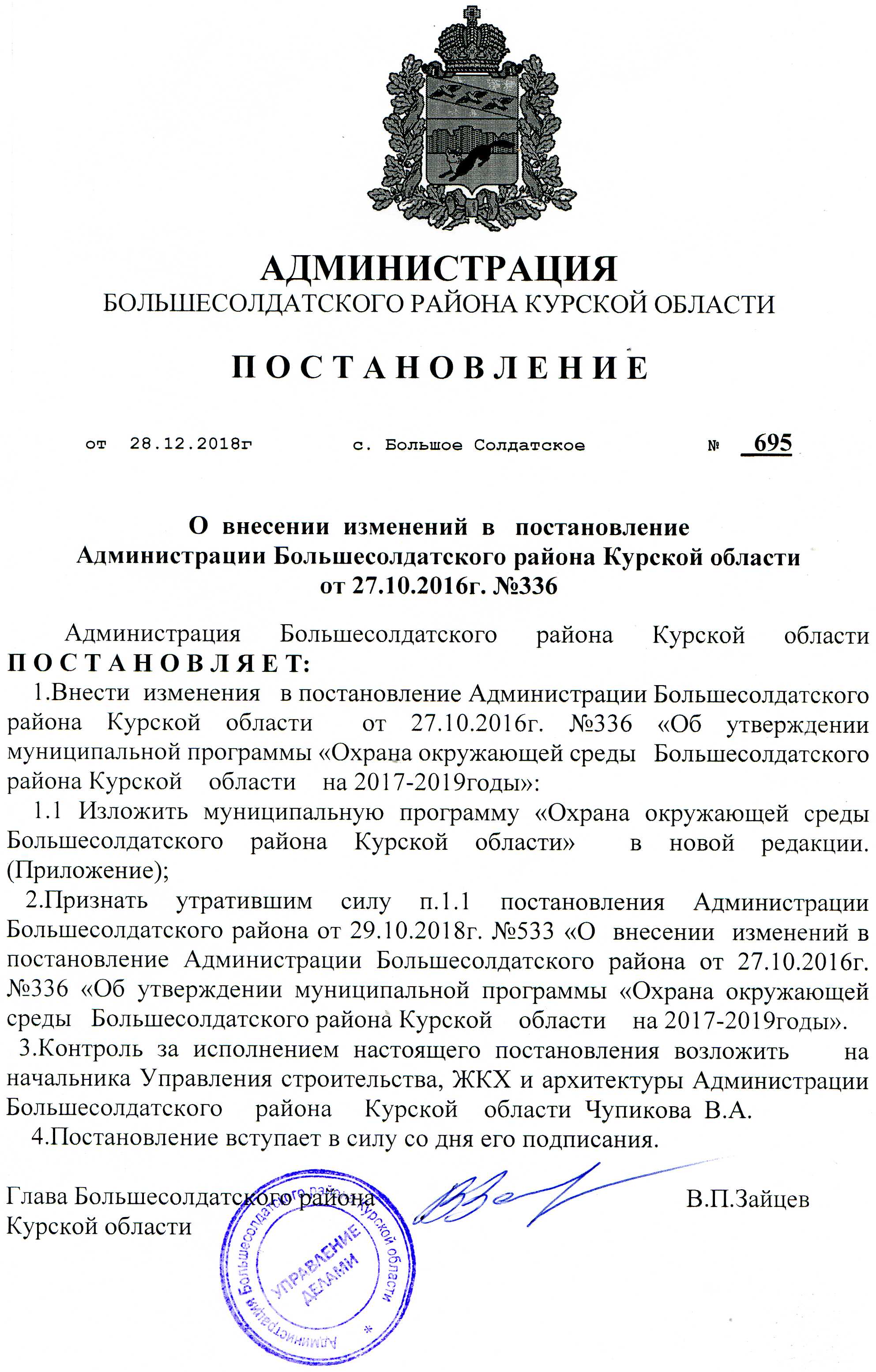 Приложение                                                                                                           к постановлению  Администрация Большесолдатского района Курской области                                                       от 28.12.2018г.№695Утверждена  постановлениемАдминистрации  Большесолдатскогорайон  Курской областиОт 27 .10.2016г. №336Муниципальная программа «Охрана окружающей среды  Большесолдатского района Курской области»Паспортмуниципальной программы«Охрана окружающей среды Большесолдатского  района  Курской области»П А С П О Р ТПодпрограмма «Экология и чистая вода »1. Характеристика проблемы, решение которой осуществляетсяпутем реализации подпрограммыНа большей части территории Большесолдатского района Курской области экологическая обстановка удовлетворительная.Однако принимаемые меры еще не дали устойчивых позитивных изменений в ее состоянии.Медленными темпами снижается острота проблемы обеспеченности населения  экологически       чистой питьевой водой, как главной составляющей жизнедеятельности человека и природной среды.В результате морального и физического износа происходит дальнейшее разрушение имеющихся объектов водоснабжения, возникает дефицит качественной питьевой воды и больше всего в летний период, когда потребность в ней значительно возрастает.Отсутствие в  бюджете  муниципального района  в достаточном объеме средств не позволяет в полной мере реализовать полномочия по водоснабжению в границах муниципального района, в том числе осуществлять строительство новых или модернизировать существующие объекты.По этой причине жители населенных пунктов сельской местности вынуждены самостоятельно изыскивать альтернативные источники воды, которые не всегда отвечают санитарным нормам.Решение отмеченных проблем будет осуществляться путем реализации программно-целевых природоохранных мероприятий, направленных на:- ремонт водопроводной сети на территории Большесолдатского района, - обеспечение потребности населения в водных ресурсах на основе эффективного использования водно-ресурсного потенциала.Изложенные в настоящей подпрограмме экологические проблемы и пути их преодоления соответствуют основным положениям Водной стратегии Российской Федерации на период до 2020 года, Закону Курской области «Об охране окружающей среды на территории Курской области» и Стратегии социально-экономического развития Курской области на период до 2020 года.Подпрограмма призвана обеспечить проведение исполнительными органами Большесолдатского района Курской области последовательной и эффективной политики в области экологического развития. Выполнение поставленных задач предполагается осуществить программно-целевым методом, который позволяет выявить наиболее важные проблемы и обеспечить их решение за счет мобилизации необходимых финансовых и организационных ресурсов, в том числе во взаимодействии с природоохранными органами. 2. Цель, задачи и прогнозируемые значения целевых индикаторови показателей  подпрограммыЦелью подпрограммы является реализация мер, принимаемых Администрацией Большесолдатского района  Курской области по созданию благоприятной и стабильной экологической обстановки на территории Большесолдатского района.Для достижения поставленной цели предусматривается решение следующей задачи: обеспечение населения  Курской области экологически чистой питьевой водой;Целевыми показателями и индикаторами Программы будут являться:- количество построенных (реконструированных) и отремонтированных объектов водоснабжения;- численность населения, обеспеченного питьевой водой надлежащего качества (человек);Прогнозируемые значения целевых индикаторов и показателей подпрограммы приведены в приложении № 1 к настоящей Программе.3. Срок реализации  подпрограммы, перечень и описаниепрограммных мероприятийРеализация Программы рассчитана на период 2018-2020 годы.Перечень программных мероприятий сформирован с учетом задач Программы, выполнение которых позволит достичь поставленной цели Программы.Мероприятия Программы предусмотрены по следующему разделу:Раздел. Улучшение качества питьевого водоснабжения населенияВ соответствии с Водной стратегией Российской Федерации на период до 2020 года одной из стратегических целей установлено обеспечение населения качественной питьевой водой.Важным аспектом является устранение причин несоответствия качества воды, подаваемой населению, гигиеническим нормативам, а также дифференциация подходов к выбору технологических схем водоснабжения населения.Учитывая высокую капиталоемкость сектора водоснабжения, а также длительные сроки окупаемости инвестиционных проектов, развитие систем водоснабжения будет обеспечиваться путем адресного выделения средств из областного бюджета в виде субсидий местному бюджету на софинансирование мероприятий, проводимых Большесолдатским районом.Подпрограммой предусматриваются разные подходы к решению указанной задачи, исходя из численности жителей, уровня обеспеченности населения конкретного населенного пункта района водой.     В рамках выполнения Программы Администрация Большесолдатского района  будет тесно сотрудничать с ОКУ «Центр по обращению с твердыми коммунальными отходами» и комитетом  жилищно-коммунального хозяйства и ТЭК Курской области».4. Оценка социально-экономической и экологической эффективностиОценка социально-экономической и экологической эффективности подпрограммы, также как и перечень программных мероприятий, сформирована с учетом задач подпрограммы, выполнение которых позволит достичь поставленную цель.Раздел. Улучшение качества питьевого водоснабжения населенияРеализация мероприятий данного раздела приведет к улучшению обеспеченности питьевой водой жителей Большесолдатского, Волоконского, Любимовского, Любостанского, Нижнегридинского, Сторожевского, Саморядовского сельсоветов Большесолдатского района, в том числе пенсионеров, инвалидов, участников и ветеранов Великой Отечественной войны, повышению работоспособности объектов водоснабжения.К концу 2021 года в рамках реализации подпрограммы будет отремонтировано 40 водонапорных башен, отремонтирована -1 скважина, отремонтировано 10,6 км водопроводных сетей, За весь период реализации Программы планируется обеспечить экологически чистой питьевой водой дополнительно 2704человека, проживающих в с. Сула, д.Бирюковка, с. Большое Солдатское, п.Новосотницкий,д. Красный Клин, д.Бочанкад.Шелеповка, с.Житень, с.Борщень ,д.Нелидовка ,п.ДальняяГатка, с.Волоконск ,д.Масловка и  другие населенные пункты обозначенные в приложении №2.Кроме того, применение современных технологий и материалов отечественного производства позволит уменьшить энергозатраты и расходы потребителей при добыче и использовании подземных вод, увеличить сроки эксплуатации объектов водоснабжения, повысить устойчивость их функционирования в неблагоприятных климатических условиях.4. Ресурсное обеспечение ПрограммыФинансирование природоохранных мероприятий подпрограммы осуществляется путём предоставления субсидий бюджету муниципального образования  «Большесолдатский район» на условиях софинансирования.Порядок и условия предоставления субсидий из областного бюджета местным бюджетам  устанавливается нормативными  правовыми актами Администрации Курской области. Субсидии бюджетам муниципальных образований предоставляются из областного бюджета на реализацию следующих природоохранных мероприятий: создание объектов водоснабжения не относящиеся к объектам  капитального строительства и   текущий ремонт объектов водоснабжения. Расчет необходимых объемов финансирования подпрограммы осуществляется с учетом средств областного бюджета, средней стоимости строительных (ремонтных) работ и других природоохранных мероприятий, а также с учетом возможного удорожания стоимости их выполнения. 5.  Система управления, контроль за ходом реализации ПрограммыСубъектом бюджетного планирования подпрограммы является Администрация Большесолдатского района  Курской области. Субъект бюджетного планирования несет ответственность за решение задач, запланированных в рамках реализации подпрограммы, и за достижение утвержденных значений целевых индикаторов.Общий контроль за ходом реализации подпрограммы осуществляется Главой Администрации Большесолдатского района  Курской области.   Администрация Большесолдатского района  Курской области представляет:ежемесячно, до 5-го числа месяца, в ОКУ« Центр по обращению с твердыми коммунальными отходами» предоставлять информацию о реализации подпрограммы по установленным формам, включающую данные о финансировании программных мероприятий и освоении выделенных средств..ПРИЛОЖЕНИЕ №1к подпрограмме«Экология и чистая вода Большесолдатского района» Прогнозируемые значенияцелевых индикаторов и показателей муниципальной Программы «Охрана окружающей среды Большесолдатского района Курской области» подпрограммы «Экология и чистая вода Большесолдатского района» ПРИЛОЖЕНИЕ № 2к подпрограмме«Экология и чистая вода Большесолдатского района.» П Е Р Е Ч Е Н ЬМероприятий подпрограммы «Экология и чистая вода Большесолдатского района» муниципальной программы «Охрана окружающей среды Большесолдатского района Курской области на»НаименованиеПрограммыМуниципальной программы  Большесолдатского района Курской области «Охрана окружающей среды в Большесолдатском  районе  Курской области » (далее – Программа)Основание  дляразработки Программы-Постановление Администрации Большесолдатского района Курской области от 20.11.2017г. №697 «Об утверждении перечня муниципальных программ Большесолдатского района Курской областиЗаказчик ПрограммыАдминистрация Большесолдатского района Курской областиОсновные  разработчикиПрограммыУправление строительства, ЖКХ и архитектуры Администрации Большесолдатского районаПодпрограммыПодпрограмма «Экология и чистая вода».Сроки и этапыреализации Программы  2017 -2021 годы.Цели и задачи  Программы-Обеспечение населения экологически чистой питьевой водой-обеспечение благоприятной окружающей среды,  улучшение санитарного состояния , - формирование в обществе экологической культуры, в качестве осознанной личностью и обществом необходимости ответственно относиться к природе и окружающей среде, к собственному здоровью и здоровью других людей.Для достижения поставленной цели необходимо решение следующих задач:-предотвращение деградации и сохранение природных комплексов;-осуществление мер по охране и рациональному использованию природных ресурсов как компонентов окружающей среды; - организация системы экологического образования и информирования населения о состоянии окружающей среды, формирование экологической культурыОсновные Принципы Программы -предотвращение деградации и сохранение природных комплексов;-осуществление мер по охране и рациональному использованию природных ресурсов как компонентов окружающей среды; - организация системы экологического образования и информирования населения о состоянии окружающей среды, формирование экологической культурыФинансирование ПрограммыФинансирование программных мероприятий предусматривается за счет средств бюджета муниципального района «Большесолдатский район» Курской области. Общий объем финансирования программы составляет  - 7188,08тыс. руб.    В том числе: Подпрограмма «Экология и чистая вода» -2017г.-  2634,987тыс. руб.-2018г.-    2963,093тыс.руб.-2019г.  – 530,0тыс. руб.-2020г. -  530,0 тыс. руб.-2021г.  -  530,0 тыс.руб.Предполагается ежегодное уточнение                               в установленном порядке объемов финансирования муниципальной  программы.Ожидаемые конечные результаты реализации Программы- улучшение качества питьевой воды:улучшение благоустройства, санитарной очистки территории;-предотвращение экологически вредной деятельности по несанкционированному размещению отходов производства и потребления; -организация и проведение мероприятий по мониторингу окружающей среды, охране природных ресурсов, их рациональному использованию, защите от вредных воздействий, сохранению естественных экологических систем;-экологическое  воспитание  подрастающего поколения.Система организации контроля   за исполнением ПрограммыКонтроль за реализацией Программы осуществляет: Управление строительства, ЖКХ и архитектуры Администрации Большесолдатского района Наименование подпрограммы-Подпрограмма «Экология и чистая вода » (далее - Программа)Цель и задачи подпрограммы-целью подпрограммы является реализация мер, принимаемых Администрацией  Большесолдатского района по созданию благоприятной и стабильной экологической обстановки на территории района.Основными задачами подпрограммы являются:обеспечение населения Большесолдатского района экологически чистой питьевой водой;Целевые индикаторыи показатели подпрограммы-целевыми индикаторами и показателями подпрограммы являются:количество созданных  и (или) отремонтированных объектов водоснабжения;численность населения, обеспеченного питьевой водой надлежащего качества (человек);Перечень основных мероприятий подпрограммы-Проведение  эффективной политики в области охраны окружающей среды на территории Большесолдатского района Сроки реализацииподпрограммы-срок реализации подпрограммы: 2017-2021 годыОбъем и источники финансирования подпрограммыобщий объем финансирования подпрограммы за счет средств бюджета составляет- 7188,08 тыс. руб.    в т.ч.   2017г-    2634,987тыс. руб.-2018г.-    2963,093тыс.руб.-2019г.  – 530,0тыс. руб.-2020г. -  530,0 тыс. руб.-2021г.  -  530,0 тыс.руб.Предполагается ежегодное уточнение                               в установленном порядке объемов финансирования муниципальной  программы.Ожидаемые конечныерезультаты реализацииподпрограммы-за счет адресно-целевого расходования бюджетных средств в ходе реализации подпрограммы планируется достичь следующих результатов:по улучшению качества питьевого водоснабжения населения:улучшения обеспеченности питьевой водой жителей        Большесолдатского Курской области;повышения работоспособности объектов водоснабжения;№п/пНаименование индикаторов и показателейцелей и задач ПрограммыЕдиница измеренияЗначения индикаторов и показателей ПрограммыЗначения индикаторов и показателей Программы№п/пНаименование индикаторов и показателейцелей и задач ПрограммыЕдиница измеренияДо начала реализации Программы 2017 г.-2021Цель. Реализация мер, принимаемых администрацией  Большесолдатского района Курской области, по созданию благоприятной и стабильной  экологической обстановки на территории Курской областиРаздел. Улучшение качества питьевого водоснабжения населенияЗадача. Обеспечение населения экологически чистой питьевой водойЦель. Реализация мер, принимаемых администрацией  Большесолдатского района Курской области, по созданию благоприятной и стабильной  экологической обстановки на территории Курской областиРаздел. Улучшение качества питьевого водоснабжения населенияЗадача. Обеспечение населения экологически чистой питьевой водойЦель. Реализация мер, принимаемых администрацией  Большесолдатского района Курской области, по созданию благоприятной и стабильной  экологической обстановки на территории Курской областиРаздел. Улучшение качества питьевого водоснабжения населенияЗадача. Обеспечение населения экологически чистой питьевой водойЦель. Реализация мер, принимаемых администрацией  Большесолдатского района Курской области, по созданию благоприятной и стабильной  экологической обстановки на территории Курской областиРаздел. Улучшение качества питьевого водоснабжения населенияЗадача. Обеспечение населения экологически чистой питьевой водойЦель. Реализация мер, принимаемых администрацией  Большесолдатского района Курской области, по созданию благоприятной и стабильной  экологической обстановки на территории Курской областиРаздел. Улучшение качества питьевого водоснабжения населенияЗадача. Обеспечение населения экологически чистой питьевой водой1.Количество созданных  и отремонтированных объектов водоснабженияединиц-40 башен,10,6км2.Численность населения, обеспеченного питьевой водой надлежащего качествачеловек-   2704НаименованиемероприятийНаименованиемероприятийНаименованиемероприятийСрокивыполненияСрокивыполненияОбъем финансирования (тыс. рублей)Ожидаемый результатза период реализации ПрограммыОжидаемый результатза период реализации ПрограммыОжидаемый результатза период реализации ПрограммыОжидаемый результатза период реализации ПрограммыОжидаемый результатза период реализации ПрограммыРаздел 1. Улучшение качества питьевого водоснабжения населенияЗадача. Обеспечение населения экологически чистой питьевой водойРаздел 1. Улучшение качества питьевого водоснабжения населенияЗадача. Обеспечение населения экологически чистой питьевой водойРаздел 1. Улучшение качества питьевого водоснабжения населенияЗадача. Обеспечение населения экологически чистой питьевой водойРаздел 1. Улучшение качества питьевого водоснабжения населенияЗадача. Обеспечение населения экологически чистой питьевой водойРаздел 1. Улучшение качества питьевого водоснабжения населенияЗадача. Обеспечение населения экологически чистой питьевой водойРаздел 1. Улучшение качества питьевого водоснабжения населенияЗадача. Обеспечение населения экологически чистой питьевой водойРаздел 1. Улучшение качества питьевого водоснабжения населенияЗадача. Обеспечение населения экологически чистой питьевой водойРаздел 1. Улучшение качества питьевого водоснабжения населенияЗадача. Обеспечение населения экологически чистой питьевой водойРаздел 1. Улучшение качества питьевого водоснабжения населенияЗадача. Обеспечение населения экологически чистой питьевой водойРаздел 1. Улучшение качества питьевого водоснабжения населенияЗадача. Обеспечение населения экологически чистой питьевой водойРаздел 1. Улучшение качества питьевого водоснабжения населенияЗадача. Обеспечение населения экологически чистой питьевой водой2017год2017год2017год2017год2017год2017год2017год2017год2017год2017год2017годТекущий ремонт водонапорной башни в         д.БочанкаБольшесолдатскогосельсоветаТекущий ремонт водонапорной башни в         д.БочанкаБольшесолдатскогосельсоветаТекущий ремонт водонапорной башни в         д.БочанкаБольшесолдатскогосельсовета2-3кв 2017г.2-3кв 2017г.Всего-710,390Субсидии из областного бюджета-568,0Средства местного бюджета-142,390улучшение обеспеченности питьевой водойжителейд.Бочанкаповышение работоспособности объектов водоснабженияулучшение обеспеченности питьевой водойжителейд.Бочанкаповышение работоспособности объектов водоснабженияулучшение обеспеченности питьевой водойжителейд.Бочанкаповышение работоспособности объектов водоснабженияулучшение обеспеченности питьевой водойжителейд.Бочанкаповышение работоспособности объектов водоснабженияулучшение обеспеченности питьевой водойжителейд.Бочанкаповышение работоспособности объектов водоснабженияТекущий ремонт водопроводной сети в д. Бочанка Большесолдатского сельсоветаТекущий ремонт водопроводной сети в д. Бочанка Большесолдатского сельсоветаТекущий ремонт водопроводной сети в д. Бочанка Большесолдатского сельсовета2-3кв 2017г.2-3кв 2017г.Всего-261,016Субсидии из областного бюджета-209,0Средства местного бюджета-52,016улучшение обеспеченности питьевой водой жителей д.Бочанка повышение работоспособности объектов водоснабженияулучшение обеспеченности питьевой водой жителей д.Бочанка повышение работоспособности объектов водоснабженияулучшение обеспеченности питьевой водой жителей д.Бочанка повышение работоспособности объектов водоснабженияулучшение обеспеченности питьевой водой жителей д.Бочанка повышение работоспособности объектов водоснабженияулучшение обеспеченности питьевой водой жителей д.Бочанка повышение работоспособности объектов водоснабженияТекущий ремонт водопроводных сетей  д.МасловкаЛюбимовский сельсовет-Текущий ремонт водопроводных сетей  д.МасловкаЛюбимовский сельсовет-Текущий ремонт водопроводных сетей  д.МасловкаЛюбимовский сельсовет-2-3кв.2017г.2-3кв.2017г.Всего-567,350Субсидии из областного бюджета-454,0Средства местного бюджета-113,350улучшение обеспеченности питьевой водой жителей д.Масловкаулучшение обеспеченности питьевой водой жителей д.Масловкаулучшение обеспеченности питьевой водой жителей д.Масловкаулучшение обеспеченности питьевой водой жителей д.Масловкаулучшение обеспеченности питьевой водой жителей д.МасловкаТекущий ремонт водопроводных сетей  п.Новосотницкий  Большесолдатского сельсоветаТекущий ремонт водопроводных сетей  п.Новосотницкий  Большесолдатского сельсоветаТекущий ремонт водопроводных сетей  п.Новосотницкий  Большесолдатского сельсовета2-3кв.2017г.2-3кв.2017г.Всего-392,365Субсидии из областного бюджета-314,0Средства местного бюджета-78,365улучшение обеспеченности питьевой водой жителей п. Новосотницкийулучшение обеспеченности питьевой водой жителей п. Новосотницкийулучшение обеспеченности питьевой водой жителей п. Новосотницкийулучшение обеспеченности питьевой водой жителей п. Новосотницкийулучшение обеспеченности питьевой водой жителей п. НовосотницкийТекущий ремонт водонапорной башни в         п.НовосотницкийБольшесолдатскогосельсоветаТекущий ремонт водонапорной башни в         п.НовосотницкийБольшесолдатскогосельсоветаТекущий ремонт водонапорной башни в         п.НовосотницкийБольшесолдатскогосельсовета2-3кв.2017г.2-3кв.2017г.Всего-716,692Субсидии из областного бюджета-573,0Средства местного бюджета-143,692улучшение обеспеченности питьевой водой жителей п. Новосотницкийулучшение обеспеченности питьевой водой жителей п. Новосотницкийулучшение обеспеченности питьевой водой жителей п. Новосотницкийулучшение обеспеченности питьевой водой жителей п. Новосотницкийулучшение обеспеченности питьевой водой жителей п. Новосотницкий2018год2018год2018год2018год2018год2018год2018год2018год2018год2018год2018год1Текущий ремонт водонапорной башни в с.Большое Солдатское ул. СоветскаяБольшесолдатскогосельсовета3кв 2018г.3кв 2018г.Всего 64,862Субсидии из областного бюджета-61,0Средства местного бюджета-3,862Всего 64,862Субсидии из областного бюджета-61,0Средства местного бюджета-3,862улучшение обеспеченности питьевой водойжителей с.  Большое Солдатскоеповышение работоспособности объектов водоснабженияулучшение обеспеченности питьевой водойжителей с.  Большое Солдатскоеповышение работоспособности объектов водоснабженияулучшение обеспеченности питьевой водойжителей с.  Большое Солдатскоеповышение работоспособности объектов водоснабженияулучшение обеспеченности питьевой водойжителей с.  Большое Солдатскоеповышение работоспособности объектов водоснабженияулучшение обеспеченности питьевой водойжителей с.  Большое Солдатскоеповышение работоспособности объектов водоснабжения2Текущий ремонт водонапорной башни в с.Большое Солдатское ул.СоветскаяБольшесолдатскогосельсовета3кв 2018г.3кв 2018г.Всего 64,862Субсидии из областного бюджета-61,0Средства местного бюджета-3,862Всего 64,862Субсидии из областного бюджета-61,0Средства местного бюджета-3,862улучшение обеспеченности питьевой водойжителей с.  Большое Солдатскоеповышение работоспособности объектов водоснабженияулучшение обеспеченности питьевой водойжителей с.  Большое Солдатскоеповышение работоспособности объектов водоснабженияулучшение обеспеченности питьевой водойжителей с.  Большое Солдатскоеповышение работоспособности объектов водоснабженияулучшение обеспеченности питьевой водойжителей с.  Большое Солдатскоеповышение работоспособности объектов водоснабженияулучшение обеспеченности питьевой водойжителей с.  Большое Солдатскоеповышение работоспособности объектов водоснабжения3Текущий ремонт водонапорной башни в с.Большое Солдатское ул.ОлимпийскаяБольшесолдатскогосельсовета3кв.2018г.3кв.2018г.Всего 64,862Субсидии из областного бюджета-61,0Средства местного бюджета-3,862Всего 64,862Субсидии из областного бюджета-61,0Средства местного бюджета-3,862улучшение обеспеченности питьевой водойжителей с.  Большое Солдатскоеповышение работоспособности объектов водоснабженияулучшение обеспеченности питьевой водойжителей с.  Большое Солдатскоеповышение работоспособности объектов водоснабженияулучшение обеспеченности питьевой водойжителей с.  Большое Солдатскоеповышение работоспособности объектов водоснабженияулучшение обеспеченности питьевой водойжителей с.  Большое Солдатскоеповышение работоспособности объектов водоснабженияулучшение обеспеченности питьевой водойжителей с.  Большое Солдатскоеповышение работоспособности объектов водоснабжения4Текущий ремонт водонапорной башни в с.Большое Солдатское ул. КооперативнаяБольшесолдатскогосельсовета3кв.2018г.3кв.2018г.Всего 56,326Субсидии из областного бюджета-53,0Средства местного бюджета-3,326Всего 56,326Субсидии из областного бюджета-53,0Средства местного бюджета-3,326улучшение обеспеченности питьевой водойжителей с.  Большое Солдатскоеповышение работоспособности объектов водоснабженияулучшение обеспеченности питьевой водойжителей с.  Большое Солдатскоеповышение работоспособности объектов водоснабженияулучшение обеспеченности питьевой водойжителей с.  Большое Солдатскоеповышение работоспособности объектов водоснабженияулучшение обеспеченности питьевой водойжителей с.  Большое Солдатскоеповышение работоспособности объектов водоснабженияулучшение обеспеченности питьевой водойжителей с.  Большое Солдатскоеповышение работоспособности объектов водоснабжения5Текущий ремонт водонапорной башни в с.Большое Солдатское ул.ГорянкаБольшесолдатскогосельсовета3кв.2018г.3кв.2018г.Всего 56,326Субсидии из областного бюджета-53,0Средства местного бюджета-3,326Всего 56,326Субсидии из областного бюджета-53,0Средства местного бюджета-3,326улучшение обеспеченности питьевой водойжителей с.  Большое Солдатскоеповышение работоспособности объектов водоснабженияулучшение обеспеченности питьевой водойжителей с.  Большое Солдатскоеповышение работоспособности объектов водоснабженияулучшение обеспеченности питьевой водойжителей с.  Большое Солдатскоеповышение работоспособности объектов водоснабженияулучшение обеспеченности питьевой водойжителей с.  Большое Солдатскоеповышение работоспособности объектов водоснабженияулучшение обеспеченности питьевой водойжителей с.  Большое Солдатскоеповышение работоспособности объектов водоснабжения6Текущий ремонт водонапорной башни в с.Большое Солдатское (центральная)Большесолдатскогосельсовета3кв.2018г.3кв.2018г.Всего 64,862Субсидии из областного бюджета-61,0Средства местного бюджета-3,862Всего 64,862Субсидии из областного бюджета-61,0Средства местного бюджета-3,862улучшение обеспеченности питьевой водойжителей с.  Большое Солдатскоеповышение работоспособности объектов водоснабженияулучшение обеспеченности питьевой водойжителей с.  Большое Солдатскоеповышение работоспособности объектов водоснабженияулучшение обеспеченности питьевой водойжителей с.  Большое Солдатскоеповышение работоспособности объектов водоснабженияулучшение обеспеченности питьевой водойжителей с.  Большое Солдатскоеповышение работоспособности объектов водоснабженияулучшение обеспеченности питьевой водойжителей с.  Большое Солдатскоеповышение работоспособности объектов водоснабжения7Текущий ремонт водонапорной башни в п. Новосотницкий (Пятиновка)Большесолдатскогосельсовета3кв.2018г.3кв.2018г.Всего 56,326Субсидии из областного бюджета-53,0Средства местного бюджета-3,326Всего 56,326Субсидии из областного бюджета-53,0Средства местного бюджета-3,326улучшение обеспеченности питьевой водойжителейп.  Новосотницкийповышение работоспособности объектов водоснабженияулучшение обеспеченности питьевой водойжителейп.  Новосотницкийповышение работоспособности объектов водоснабжения8Текущий ремонт водонапорной башни в д. Щербачевка (водозабор №1)БольшесолдатскогоСельсовета3кв.2018г.3кв.2018г.Всего 56,326Субсидии из областного бюджета-53,0Средства местного бюджета-3,326Всего 56,326Субсидии из областного бюджета-53,0Средства местного бюджета-3,326улучшение обеспеченности питьевой водойжителейд.  Щербачевкаповышение работоспособности объектов водоснабженияулучшение обеспеченности питьевой водойжителейд.  Щербачевкаповышение работоспособности объектов водоснабжения9Текущий ремонт водонапорной башни в д. Щербачевка(водозабор №2)Большесолдатскогосельсовета3кв.2018г.3кв.2018г.Всего 56,326Субсидии из областного бюджета-53,0Средства местного бюджета-3,326Всего 56,326Субсидии из областного бюджета-53,0Средства местного бюджета-3,326улучшение обеспеченности питьевой водойжителейд.  Щербачевкаповышение работоспособности объектов водоснабженияулучшение обеспеченности питьевой водойжителейд.  Щербачевкаповышение работоспособности объектов водоснабжения10Текущий ремонт водонапорной башни в д. Ржава(водозабор №1)Большесолдатскогосельсовета3кв.2018г.3кв.2018г.Всего 56,326Субсидии из областного бюджета-53,0Средства местного бюджета-3,326Всего 56,326Субсидии из областного бюджета-53,0Средства местного бюджета-3,326улучшение обеспеченности питьевой водойжителейд.  Ржаваповышение работоспособности объектов водоснабженияулучшение обеспеченности питьевой водойжителейд.  Ржаваповышение работоспособности объектов водоснабжения11Текущий ремонт водонапорной башни в д. Ржава(водозабор №2)Большесолдатскогосельсовета3кв.2018г.3кв.2018г.Всего 56,326Субсидии из областного бюджета-53,0Средства местного бюджета-3,326Всего 56,326Субсидии из областного бюджета-53,0Средства местного бюджета-3,326улучшение обеспеченности питьевой водойжителейд.  Ржаваповышение работоспособности объектов водоснабженияулучшение обеспеченности питьевой водойжителейд.  Ржаваповышение работоспособности объектов водоснабжения12Текущий ремонт водонапорной башни в с. Розгребли(водозабор №1)Большесолдатскогосельсовета3кв.2018г.3кв.2018г.Всего 56,326Субсидии из областного бюджета-53,0Средства местного бюджета-3,326Всего 56,326Субсидии из областного бюджета-53,0Средства местного бюджета-3,326улучшение обеспеченности питьевой водойжителейс.  Розгреблиповышение работоспособности объектов водоснабженияулучшение обеспеченности питьевой водойжителейс.  Розгреблиповышение работоспособности объектов водоснабжения13Текущий ремонт водонапорной башни в с. Розгребли(водозабор №2)Большесолдатскогосельсовета3кв.2018г.3кв.2018г.Всего 56,326Субсидии из областного бюджета-53,0Средства местного бюджета-3,326Всего 56,326Субсидии из областного бюджета-53,0Средства местного бюджета-3,326улучшение обеспеченности питьевой водойжителейс.  Розгреблиповышение работоспособности объектов водоснабженияулучшение обеспеченности питьевой водойжителейс.  Розгреблиповышение работоспособности объектов водоснабженияулучшение обеспеченности питьевой водойжителейс.  Розгреблиповышение работоспособности объектов водоснабжения14Текущий ремонт водонапорной башни в с. Махов КолодезьБольшесолдатскогосельсовета3кв 2018г.3кв 2018г.Всего 56,326Субсидии из областного бюджета-53,0Средства местного бюджета-3,326Всего 56,326Субсидии из областного бюджета-53,0Средства местного бюджета-3,326улучшение обеспеченности питьевой водойжителейс.  Махов Колодезьповышение работоспособности объектов водоснабженияулучшение обеспеченности питьевой водойжителейс.  Махов Колодезьповышение работоспособности объектов водоснабженияулучшение обеспеченности питьевой водойжителейс.  Махов Колодезьповышение работоспособности объектов водоснабженияВсего 56,326Субсидии из областного бюджета-53,0Средства местного бюджета-3,86215Текущий ремонт водонапорной башни в д. РастворовоБольшесолдатскогосельсовета3кв 2018г.3кв 2018г.Всего 56,326Субсидии из областного бюджета-53,0Средства местного бюджета-3,326Всего 56,326Субсидии из областного бюджета-53,0Средства местного бюджета-3,326улучшение обеспеченности питьевой водой жителей д.Расворово, повышение работоспособности объектов водоснабженияулучшение обеспеченности питьевой водой жителей д.Расворово, повышение работоспособности объектов водоснабженияулучшение обеспеченности питьевой водой жителей д.Расворово, повышение работоспособности объектов водоснабжения16Текущий ремонт водонапорной башни в п. КукуйБольшесолдатскогосельсовета3кв.2018г.3кв.2018г.Всего 56,326Субсидии из областного бюджета-53,0Средства местного бюджета-3,326Всего 56,326Субсидии из областного бюджета-53,0Средства местного бюджета-3,326улучшение обеспеченности питьевой водойжителейп.Кукуй,  повышение работоспособности объектов водоснабженияулучшение обеспеченности питьевой водойжителейп.Кукуй,  повышение работоспособности объектов водоснабженияулучшение обеспеченности питьевой водойжителейп.Кукуй,  повышение работоспособности объектов водоснабжения17Текущий ремонт водонапорной башни в д. Красный Клин(водозабор №1)Большесолдатскогосельсовета3кв 2018г.3кв 2018г.Всего 56,326Субсидии из областного бюджета-53,0Средства местного бюджета-3,326Всего 56,326Субсидии из областного бюджета-53,0Средства местного бюджета-3,326улучшение обеспеченности питьевой водой жителей д. Красный Клин, повышение работоспособности объектов водоснабженияулучшение обеспеченности питьевой водой жителей д. Красный Клин, повышение работоспособности объектов водоснабженияулучшение обеспеченности питьевой водой жителей д. Красный Клин, повышение работоспособности объектов водоснабжения18Текущий ремонт водонапорной башни в д. Красный Клин(водозабор №2)Большесолдатскогосельсовета3 кв.2018г.3 кв.2018г.Всего 56,326Субсидии из областного бюджета-53,0Средства местного бюджета-3,326Всего 56,326Субсидии из областного бюджета-53,0Средства местного бюджета-3,326улучшение обеспеченности питьевой водой жителей д.Красный Клин, повышение работоспособности объектов водоснабженияулучшение обеспеченности питьевой водой жителей д.Красный Клин, повышение работоспособности объектов водоснабженияулучшение обеспеченности питьевой водой жителей д.Красный Клин, повышение работоспособности объектов водоснабжения19Текущий ремонт водонапорной башни в д. ЧубаровкаВолоконского сельсовета3кв.2018г.3кв.2018г.Всего 56,326Субсидии из областного бюджета-53,0Средства местного бюджета-3,326Всего 56,326Субсидии из областного бюджета-53,0Средства местного бюджета-3,326улучшение обеспеченности питьевой водой жителей д.Чубаровка, повышение работоспособности объектов водоснабженияулучшение обеспеченности питьевой водой жителей д.Чубаровка, повышение работоспособности объектов водоснабжения20Текущий ремонт водонапорной башни в д. РадутинаВолоконского сельсовета3кв.2018г.3кв.2018г.Всего 56,326Субсидии из областного бюджета-53,0Средства местного бюджета-3,326Всего 56,326Субсидии из областного бюджета-53,0Средства местного бюджета-3,326улучшение обеспеченности питьевой водой жителей д.Радутина, повышение работоспособности объектов водоснабженияулучшение обеспеченности питьевой водой жителей д.Радутина, повышение работоспособности объектов водоснабжения21Текущий ремонт водонапорной башни в с.Волоконск(водозабор №1)Волоконского сельсовета3кв.2018г.3кв.2018г.улучшение обеспеченности питьевой водой жителей с.Волоконск, повышение работоспособности объектов водоснабженияулучшение обеспеченности питьевой водой жителей с.Волоконск, повышение работоспособности объектов водоснабжения22Текущий ремонт водонапорной башни в с.Волоконск(водозабор №2)Волоконского сельсовета3кв.2018г.3кв.2018г.Всего 56,326Субсидии из областного бюджета-53,0Средства местного бюджета-3,326Всего 56,326Субсидии из областного бюджета-53,0Средства местного бюджета-3,326улучшение обеспеченности питьевой водой жителей с.Волоконск, повышение работоспособности объектов водоснабженияулучшение обеспеченности питьевой водой жителей с.Волоконск, повышение работоспособности объектов водоснабжения23Текущий ремонт водонапорной башни в с.Борщень(водозабор №1)Волоконского сельсовета3кв.2018г.3кв.2018г.Всего 64,862Субсидии из областного бюджета-61,0Средства местного бюджета-3,862Всего 64,862Субсидии из областного бюджета-61,0Средства местного бюджета-3,862улучшение обеспеченности питьевой водой жителей с.Борщень, повышение работоспособности объектов водоснабженияулучшение обеспеченности питьевой водой жителей с.Борщень, повышение работоспособности объектов водоснабжения24Текущий ремонт водонапорной башни в с.Борщень(водозабор №2)Волоконского сельсовета3кв.2018г.3кв.2018г.Всего 56,326Субсидии из областного бюджета-53,0Средства местного бюджета-3,326Всего 56,326Субсидии из областного бюджета-53,0Средства местного бюджета-3,326улучшение обеспеченности питьевой водой жителей с.Борщень, повышение работоспособности объектов водоснабженияулучшение обеспеченности питьевой водой жителей с.Борщень, повышение работоспособности объектов водоснабженияулучшение обеспеченности питьевой водой жителей с.Борщень, повышение работоспособности объектов водоснабженияулучшение обеспеченности питьевой водой жителей с.Борщень, повышение работоспособности объектов водоснабжения25Текущий ремонт водонапорной башни в д. Нелидовка(водозабор №1)Волоконского сельсовета3кв.2018г.3кв.2018г.Всего 56,326Субсидии из областного бюджета-53,0Средства местного бюджета-3,326Всего 56,326Субсидии из областного бюджета-53,0Средства местного бюджета-3,326улучшение обеспеченности питьевой водой жителей д.Нелидовка, повышение работоспособности объектов водоснабженияулучшение обеспеченности питьевой водой жителей д.Нелидовка, повышение работоспособности объектов водоснабженияулучшение обеспеченности питьевой водой жителей д.Нелидовка, повышение работоспособности объектов водоснабженияулучшение обеспеченности питьевой водой жителей д.Нелидовка, повышение работоспособности объектов водоснабжения26Текущий ремонт водонапорной башни в д.Нелидовка(водозабор №2)Волоконского сельсовета3кв.2018г.3кв.2018г.Всего 56,326Субсидии из областного бюджета-53,0Средства местного бюджета-3,326Всего 56,326Субсидии из областного бюджета-53,0Средства местного бюджета-3,326улучшение обеспеченности питьевой водой жителей д.Нелидовка, повышение работоспособности объектов водоснабженияулучшение обеспеченности питьевой водой жителей д.Нелидовка, повышение работоспособности объектов водоснабженияулучшение обеспеченности питьевой водой жителей д.Нелидовка, повышение работоспособности объектов водоснабженияулучшение обеспеченности питьевой водой жителей д.Нелидовка, повышение работоспособности объектов водоснабжения27Текущий ремонт водонапорной башни в с. Любимовка ул.МолодежнаяЛюбимовского сельсовета3кв.2018г.3кв.2018г.Всего 56,326Субсидии из областного бюджета-53,0Средства местного бюджета-3,326Всего 56,326Субсидии из областного бюджета-53,0Средства местного бюджета-3,326улучшение обеспеченности питьевой водой жителей с.Любимовка, повышение работоспособности объектов водоснабженияулучшение обеспеченности питьевой водой жителей с.Любимовка, повышение работоспособности объектов водоснабженияулучшение обеспеченности питьевой водой жителей с.Любимовка, повышение работоспособности объектов водоснабженияулучшение обеспеченности питьевой водой жителей с.Любимовка, повышение работоспособности объектов водоснабжения28Текущий ремонт водонапорной башни в с. Любимовка ул.ШкольнаяЛюбимовского сельсовета3кв.2018г.3кв.2018г.Всего 56,326Субсидии из областного бюджета-53,0Средства местного бюджета-3,326Всего 56,326Субсидии из областного бюджета-53,0Средства местного бюджета-3,326улучшение обеспеченности питьевой водой жителей с.Любимовка, повышение работоспособности объектов водоснабженияулучшение обеспеченности питьевой водой жителей с.Любимовка, повышение работоспособности объектов водоснабженияулучшение обеспеченности питьевой водой жителей с.Любимовка, повышение работоспособности объектов водоснабженияулучшение обеспеченности питьевой водой жителей с.Любимовка, повышение работоспособности объектов водоснабжения29Текущий ремонт водонапорной башни в с. Любимовка (хлебозавод)Любимовского сельсовета3кв.2018г.3кв.2018г.Всего 64,862Субсидии из областного бюджета-61,0Средства местного бюджета-3,862Всего 64,862Субсидии из областного бюджета-61,0Средства местного бюджета-3,862улучшение обеспеченности питьевой водой жителей с.Любимовка, повышение работоспособности объектов водоснабженияулучшение обеспеченности питьевой водой жителей с.Любимовка, повышение работоспособности объектов водоснабжения30Текущий ремонт водонапорной башни в д. ХитровкаЛюбимовского сельсовета3кв.2018г.3кв.2018г.Всего 56,326Субсидии из областного бюджета-53,0Средства местного бюджета-3,326Всего 56,326Субсидии из областного бюджета-53,0Средства местного бюджета-3,326улучшение обеспеченности питьевой водой жителей д.Хитровка, повышение работоспособности объектов водоснабженияулучшение обеспеченности питьевой водой жителей д.Хитровка, повышение работоспособности объектов водоснабжения31Текущий ремонт водонапорной башни в п. ДолгийЛюбимовского сельсовета3кв.2018г.3кв.2018г.Всего 56,326Субсидии из областного бюджета-53,0Средства местного бюджета-3,326Всего 56,326Субсидии из областного бюджета-53,0Средства местного бюджета-3,326улучшение обеспеченности питьевой водой жителей п.Долгий, повышение работоспособности объектов водоснабженияулучшение обеспеченности питьевой водой жителей п.Долгий, повышение работоспособности объектов водоснабжения32Текущий ремонт водонапорной башни в д. МасловкаЛюбимовского сельсовета3кв.2018г.3кв.2018г.Всего 56,326Субсидии из областного бюджета-53,0Средства местного бюджета-3,326Всего 56,326Субсидии из областного бюджета-53,0Средства местного бюджета-3,326улучшение обеспеченности питьевой водой жителей д.Масловка, повышение работоспособности объектов водоснабженияулучшение обеспеченности питьевой водой жителей д.Масловка, повышение работоспособности объектов водоснабжения33Текущий ремонт водонапорной башни в д. 1-я КосторнаяЛюбимовского сельсовета3кв.2018г.3кв.2018г.Всего 64,862Субсидии из областного бюджета-61,0Средства местного бюджета-3,862Всего 64,862Субсидии из областного бюджета-61,0Средства местного бюджета-3,862улучшение обеспеченности питьевой водой жителей д.1-я Косторная, повышение работоспособности объектов водоснабженияулучшение обеспеченности питьевой водой жителей д.1-я Косторная, повышение работоспособности объектов водоснабжения34Текущий ремонт водонапорной башни в д. Верхнее ГридиноНижнегридинского сельсовета3кв.2018г.3кв.2018г.Всего 56,326Субсидии из областного бюджета-53,0Средства местного бюджета-3,326Всего 56,326Субсидии из областного бюджета-53,0Средства местного бюджета-3,326улучшение обеспеченности питьевой водой жителей д. Верхнее Гридино,повышение работоспособности объектов водоснабженияулучшение обеспеченности питьевой водой жителей д. Верхнее Гридино,повышение работоспособности объектов водоснабженияулучшение обеспеченности питьевой водой жителей д. Верхнее Гридино,повышение работоспособности объектов водоснабженияулучшение обеспеченности питьевой водой жителей д. Верхнее Гридино,повышение работоспособности объектов водоснабжения35Текущий ремонт водонапорной башни в д. Нижнее ГридиноНижнегридинского сельсовета3кв.2018г.3кв.2018г.Всего 64,862Субсидии из областного бюджета-61,0Средства местного бюджета-3,862Всего 64,862Субсидии из областного бюджета-61,0Средства местного бюджета-3,862улучшение обеспеченности питьевой водой жителей д.НижнееГридино повышение работоспособности объектов водоснабженияулучшение обеспеченности питьевой водой жителей д.НижнееГридино повышение работоспособности объектов водоснабженияулучшение обеспеченности питьевой водой жителей д.НижнееГридино повышение работоспособности объектов водоснабженияулучшение обеспеченности питьевой водой жителей д.НижнееГридино повышение работоспособности объектов водоснабжения36Текущий ремонт водонапорной башни в д. Нижнее Гридино ул. ПерьковаНижнегридинского сельсовета3кв.2018г.3кв.2018г.Всего 56,326Субсидии из областного бюджета-53,0Средства местного бюджета-3,326Всего 56,326Субсидии из областного бюджета-53,0Средства местного бюджета-3,326улучшение обеспеченности питьевой водой жителей д.НижнееГридино повышение работоспособности объектов водоснабженияулучшение обеспеченности питьевой водой жителей д.НижнееГридино повышение работоспособности объектов водоснабженияулучшение обеспеченности питьевой водой жителей д.НижнееГридино повышение работоспособности объектов водоснабженияулучшение обеспеченности питьевой водой жителей д.НижнееГридино повышение работоспособности объектов водоснабжения37Текущий ремонт водонапорной башни в с. НемчаНижнегридинского сельсовета3кв.2018г.3кв.2018г.Всего 56,326Субсидии из областного бюджета-53,0Средства местного бюджета-3,326Всего 56,326Субсидии из областного бюджета-53,0Средства местного бюджета-3,326улучшение обеспеченности питьевой водой жителей с.Немча повышение работоспособности объектов водоснабженияулучшение обеспеченности питьевой водой жителей с.Немча повышение работоспособности объектов водоснабженияулучшение обеспеченности питьевой водой жителей с.Немча повышение работоспособности объектов водоснабженияулучшение обеспеченности питьевой водой жителей с.Немча повышение работоспособности объектов водоснабжения38Текущий ремонт водонапорной башни в д. БудищеСаморядовского сельсовета3кв.2018г.3кв.2018г.Всего 56,326Субсидии из областного бюджета-53,0Средства местного бюджета-3,326Всего 56,326Субсидии из областного бюджета-53,0Средства местного бюджета-3,326улучшение обеспеченности питьевой водой жителей д.Будище повышение работоспособности объектов водоснабженияулучшение обеспеченности питьевой водой жителей д.Будище повышение работоспособности объектов водоснабженияулучшение обеспеченности питьевой водой жителей д.Будище повышение работоспособности объектов водоснабженияулучшение обеспеченности питьевой водой жителей д.Будище повышение работоспособности объектов водоснабжения39Текущий ремонт водонапорной башни в с. Скородное (водозабор №1) Любостанского сельсовета3кв.2018г.3кв.2018г.Всего 56,326Субсидии из областного бюджета-53,0Средства местного бюджета-3,326Всего 56,326Субсидии из областного бюджета-53,0Средства местного бюджета-3,326улучшение обеспеченности питьевой водой жителей с.Скородное повышение работоспособности объектов водоснабжения40Текущий ремонт водонапорной башни в с. Скородное (водозабор №2) Любостанского сельсовета3кв.2018г.3кв.2018г.Всего 56,326Субсидии из областного бюджета-53,0Средства местного бюджета-3,326Всего 56,326Субсидии из областного бюджета-53,0Средства местного бюджета-3,326улучшение обеспеченности питьевой водой жителей с.Скородное повышение работоспособности объектов водоснабжения2019год2019год2019год2019год2019год2019год2019год1Володоснабжениес.Волоконск Большесолдатского района Курской области (Реконструкция)3 кв.20193 кв.2019Всего 9500,0.Всего 9500,0.улучшение обеспеченности питьевой водой жителей с.Волоконск,повышение работоспособности объектов водоснабжения2Изготовление ПСД «Володоснабжениес.Большое Солдатское Большесолдатского района Курской области (Реконструкция)».2019.2019Всего 500,0.Всего 500,0.улучшение обеспеченности питьевой водой жителей с.Большое Солдатское,2020год2020год2020год2020год2020год2020год2020год1Володоснабжениес.Большое Солдатское Большесолдатского района Курской области (Реконструкция)3 кв.20203 кв.2020Всего 9500тыс.руб.Всего 9500тыс.руб.улучшение обеспеченности питьевой водой жителей с .Большое Солдатское повышение работоспособности объектов водоснабжения2 Изготовление ПСД Володоснабжениес.Любимовка Большесолдатского района Курской области (Реконструкция)2020г.2020г.Всего 500,0.Всего 500,0.улучшение обеспеченности питьевой водой жителей с.Любимовка,повышение работоспособности объектов водоснабженияулучшение обеспеченности питьевой водой жителей с.Любимовка,повышение работоспособности объектов водоснабженияулучшение обеспеченности питьевой водой жителей с.Любимовка,повышение работоспособности объектов водоснабженияулучшение обеспеченности питьевой водой жителей с.Любимовка,повышение работоспособности объектов водоснабженияулучшение обеспеченности питьевой водой жителей с.Любимовка,повышение работоспособности объектов водоснабженияулучшение обеспеченности питьевой водой жителей с.Любимовка,повышение работоспособности объектов водоснабжения2021год2021год2021год2021год2021год2021год2021год2021год2021год2021год2021год2021год2021год2021год1Володоснабжениес.Любимовка Большесолдатского района Курской области (Реконструкция)3 кв.20213 кв.2021Всего 9500тыс.руб.Всего 9500тыс.руб.улучшение обеспеченности питьевой водой жителей с.Любимовка, повышение работоспособности объектов водоснабженияулучшение обеспеченности питьевой водой жителей с.Любимовка, повышение работоспособности объектов водоснабженияулучшение обеспеченности питьевой водой жителей с.Любимовка, повышение работоспособности объектов водоснабженияулучшение обеспеченности питьевой водой жителей с.Любимовка, повышение работоспособности объектов водоснабжения